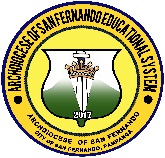 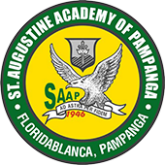 St. Augustine Academy of PampangaSt. Augustine Academy of PampangaSt. Augustine Academy of PampangaSt. Augustine Academy of PampangaSt. Augustine Academy of PampangaSt. Augustine Academy of PampangaFloridablanca, PampangaFloridablanca, PampangaFloridablanca, PampangaFloridablanca, PampangaFloridablanca, PampangaFloridablanca, PampangaAPPLICATION FOR ADMISSIONAPPLICATION FOR ADMISSIONAPPLICATION FOR ADMISSIONForm 1.2012.rev2019Form 1.2012.rev2019LRNLevel Applying forLevel Applying forNameGenderAgeReligionDate of BirthContact NumberContact NumberName & Address of SchoolName & Address of SchoolName & Address of SchoolLast AttendedLast AttendedName of FatherName of FatherContact NumberContact NumberOccupationEmail AddressEmail AddressName of MotherName of MotherContact NumberContact NumberOccupationEmail AddressEmail AddressHome AddressHome AddressHonors / Awards Received Awards Received Organization / Organization / Club Joinedplease paste 2x2 photo with name tagplease paste 2x2 photo with name tagplease paste 2x2 photo with name tagplease paste 2x2 photo with name tagplease paste 2x2 photo with name tagplease paste 2x2 photo with name tagTesting Date :Testing Date :Testing Date :SAAPET Scores :SAAPET Scores :please paste 2x2 photo with name tagplease paste 2x2 photo with name tagplease paste 2x2 photo with name tagplease paste 2x2 photo with name tagplease paste 2x2 photo with name tagplease paste 2x2 photo with name tagTime:Time:Time:please paste 2x2 photo with name tagplease paste 2x2 photo with name tagplease paste 2x2 photo with name tagplease paste 2x2 photo with name tagplease paste 2x2 photo with name tagplease paste 2x2 photo with name tagVenue:Venue:Venue:Date of Interview:Date of Interview:please paste 2x2 photo with name tagplease paste 2x2 photo with name tagplease paste 2x2 photo with name tagplease paste 2x2 photo with name tagplease paste 2x2 photo with name tagplease paste 2x2 photo with name tagOR Number:OR Number:OR Number:please paste 2x2 photo with name tagplease paste 2x2 photo with name tagplease paste 2x2 photo with name tagRequirements for AdmissionRequirements for AdmissionRequirements for AdmissionAdmission PolicyAdmission PolicyO    2 pcs. 2x2 photo with name tagO    2 pcs. 2x2 photo with name tagO    2 pcs. 2x2 photo with name tagThe school reserves its right to admit only The school reserves its right to admit only The school reserves its right to admit only The school reserves its right to admit only O    GMRC Certificate (original)O    GMRC Certificate (original)O    GMRC Certificate (original)those students who meet the school's those students who meet the school's those students who meet the school's those students who meet the school's O    Recent Report Card (F138) photocopyO    Recent Report Card (F138) photocopyO    Recent Report Card (F138) photocopyO    Recent Report Card (F138) photocopyrequirements. Academic ability as well as requirements. Academic ability as well as requirements. Academic ability as well as requirements. Academic ability as well as O    Accomplished Form 1 - Application for AdmissionO    Accomplished Form 1 - Application for AdmissionO    Accomplished Form 1 - Application for AdmissionO    Accomplished Form 1 - Application for AdmissionO    Accomplished Form 1 - Application for Admissioncharacter traits of the applicants are taken character traits of the applicants are taken character traits of the applicants are taken character traits of the applicants are taken O    Accomplished Form 2 - Recommendation FormO    Accomplished Form 2 - Recommendation FormO    Accomplished Form 2 - Recommendation FormO    Accomplished Form 2 - Recommendation Forminto consideration.into consideration.O    Copy of Learner's Reference NumberO    Copy of Learner's Reference NumberO    Copy of Learner's Reference NumberApplicants must submit their documents Applicants must submit their documents Applicants must submit their documents Applicants must submit their documents O    1 Long Folder (no plastic cover)O    1 Long Folder (no plastic cover)O    1 Long Folder (no plastic cover)prior to the administration of SAAPET.prior to the administration of SAAPET.prior to the administration of SAAPET.prior to the administration of SAAPET.Additional Requirements for Application of Additional Requirements for Application of Additional Requirements for Application of Additional Requirements for Application of Important RemindersImportant RemindersImportant RemindersGrants / ESC/ Financial Assistance (Gr7)Grants / ESC/ Financial Assistance (Gr7)Grants / ESC/ Financial Assistance (Gr7)Grants / ESC/ Financial Assistance (Gr7)No Retake PolicyNo Retake PolicyO     Photocopy of Grade 6 Report CardO     Photocopy of Grade 6 Report CardO     Photocopy of Grade 6 Report CardNo Refund on Testing FeeNo Refund on Testing FeeNo Refund on Testing FeeO     Certificate of RankingO     Certificate of RankingTake the test on the given scheduleTake the test on the given scheduleTake the test on the given scheduleO     2 pcs. 2x2 pictures with name tagO     2 pcs. 2x2 pictures with name tagO     2 pcs. 2x2 pictures with name tagLate comers will be rescheduledLate comers will be rescheduledLate comers will be rescheduledO     Photocopy PSA Birth CertificateO     Photocopy PSA Birth CertificateO     Photocopy PSA Birth CertificateBring pencil No.2 and ballpenBring pencil No.2 and ballpenBring pencil No.2 and ballpenO   Latest ITR / Tax Exemption or O   Latest ITR / Tax Exemption or O   Latest ITR / Tax Exemption or Report for interviewReport for interview   Employment Certificate with Compensation/    Employment Certificate with Compensation/    Employment Certificate with Compensation/    Employment Certificate with Compensation/ Claim your Enrolment PermitClaim your Enrolment PermitClaim your Enrolment Permit  Municipal Cerfification of Unemployment   Municipal Cerfification of Unemployment   Municipal Cerfification of Unemployment   Municipal Cerfification of Unemployment    for both parents  and -or guardians   for both parents  and -or guardians   for both parents  and -or guardiansapplicationforadmissionv.2guidance3.jagapplicationforadmissionv.2guidance3.jagapplicationforadmissionv.2guidance3.jag